Kochani na dzisiejsze zajęciach załączam Wam prezentację  która wprowadzi Was w Świat Wielkanocy. Posłuchajcie, powtarzajcie i dobrze się bawcie.	https://www.youtube.com/watch?v=j8iDmqD8c1Y Pozdrawiam serdecznie.							LessonSubject: Easter- Wielkanoc.10 Easter Sight Wordshttps://www.youtube.com/watch?v=ANyXUJ3esWE					HAPPY EASTER 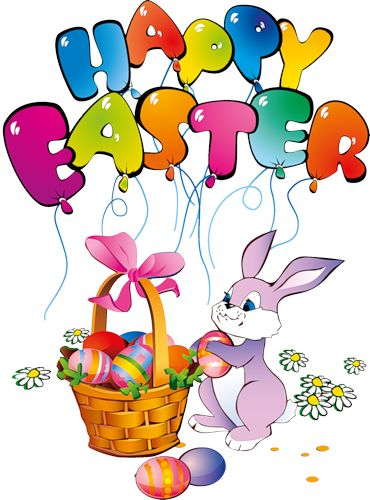 Świetna zabawa w Co zginęło? What's missing ?Easter Game for Kids | What  Is It?https://www.youtube.com/watch?v=dI5bj8iMTz8